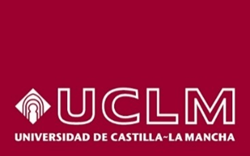 FACULTAD DE CIENCIAS JURÍDICAS Y SOCIALES DE TOLEDO (UCLM)COMISIÓN MUJER Y CIENCIA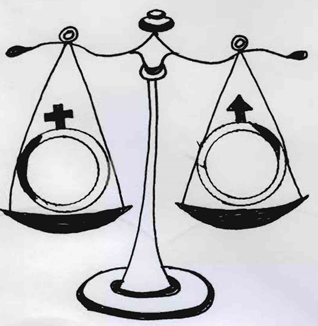 8 de marzo. Día Internacional de la Mujer.ACTOInauguración: José Alberto Sanz Palacios, Decano de la Facultad de Ciencias Jurídica y SocialesPresentación del acto: María Cristina Escribano Gámir, presidenta de la Comisión Mujer y Ciencia de la Facultad de Ciencias Jurídicas y Sociales de Toledo (UCLM)Rosario Gandoy Juste; Catedrática de Economía Aplicada en la Facultad de Ciencias Jurídicas y Sociales de Toledo (UCLM)Conferencia: Empleo digital y valor social en perspectiva de géneroPonente: Cecilia Castaño Collado, doctora en Ciencias Políticas, catedrática de Economía Aplicada del Departamento de Economía Aplicada de la Universidad Complutense de Madrid.lugar y hora: Aula Magna de la Facultad de Ciencias Jurídicas y Sociales de Toledo. 12.00-14.00 hrs.